Руководствуясь Федеральным законом от 06.10.2003 года № 131-ФЗ «Об общих принципах организации местного самоуправления в Российской Федерации», Федеральным законом от 21.12.2001 года № 178-ФЗ «О приватизации государственного и муниципального имущества»,  ч. 3 ст. 8 Устава городского поселения «Шерловогорское» от 06.03.2018 года № 93, Положением «О порядке управления и распоряжения имуществом, находящимся в собственности  городского поселения «Шерловогорское», утвержденного Советом городского поселения «Шерловогорское» от 26.05.2020 года № 206, Совет городского поселения «Шерловогорское» решил:       1. Утвердить прогнозный план приватизации муниципального имущества, городского поселения «Шерловогорское» на 2021 год (приложение).       2. Настоящее решение вступает в силу на следующий день после дня его официального опубликования (обнародования).       3. Настоящее решение подлежит официальному опубликованию в периодическом печатном издании газете «Вестник городского поселения «Шерловогорское» и обнародованию на специально оборудованном стенде в фойе 2 этажа административного здания городского поселения «Шерловогорское» по адресу: Забайкальский край, Борзинский район, пгт.Шерловая Гора, ул.Октябрьская, д.12, а также размещению на  сайте муниципального образования в информационно-телекоммуникационной сети «Интернет» (www.шерловогорское.рф).Председатель Совета городского                       Глава городского поселения поселения «Шерловогорское»                            «Шерловогорское»_______________Т.М.Соколовская                   ________________А.В.Панин                      Приложение к решению                                                                                                                                                                                                                                                                                      Совета городского поселения «Шерловогорское»                                              от 16 февраля 2021 г. № 229                   Прогнозный план приватизации муниципального имущества городского поселения «Шерловогорское» на 2021 год.Пояснительная запискак решению Совета городского поселения «Шерловогорское» от __ февраля   2021 г.       Приватизация муниципального имущества осуществляется в соответствии с Федеральном Законом  № 178 – ФЗ от 21 декабря 2001 года «О приватизации государственного и муниципального имущества», № 159-ФЗ «Об особенностях отчуждения недвижимого имущества, находящегося в государственной собственности субъектов Российской Федерации или в муниципальной собственности и арендуемого субъектами малого и среднего предпринимательства, и о внесении изменений в отдельные законодательные акты Российской Федерации».  В план приватизации в течении года могут вноситься изменения, дополнения, которые будут утверждены Советом.Совет городского поселения «Шерловогорское» муниципального района «Борзинский район»Забайкальского краяРЕШЕНИЕ  16 февраля 2021 года                                                                                  № 229поселок городского типа Шерловая ГораОб утверждении прогнозного плана приватизации муниципального имущества городского поселения «Шерловогорское» на 2021 год№п/пнаименование, местонахождениеимуществахарактеристикаимуществаСтоимость, руб.Стоимость, руб.предполагаемые сроки приватизации№п/пнаименование, местонахождениеимуществахарактеристикаимуществабалансоваяостаточнаяпредполагаемые сроки приватизации14-комнатная квартира, находящаяся по адресу: г.Чита, ул.Новопутейская, д.20 кв.45Год постройки 1989, общая площадь – 77,1 кв.м., 7 этаж2 288 783,752 288 783,751  квартал 2021 г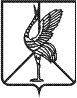 